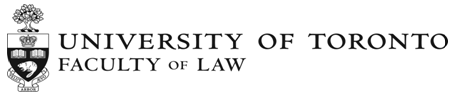 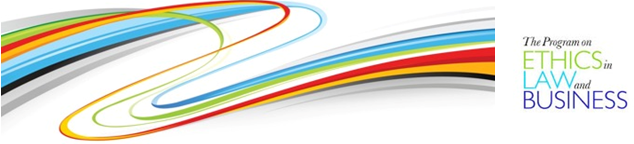 University of Toronto Faculty of Law and the Program in Ethics in Law and Business
presentMary Jo White
Chair of the U.S. Securities and Exchange Commissionin conversation with Howard Wetston, past Chair of the Ontario Securities Commission and Visiting Fellow, Faculty of Law, University of TorontoREGULATING U.S. CAPITAL MARKETS: A VIEW FROM WITHINWednesday, November 2, 2016
11:00 – 12:00
John Willis Classroom (formerly the Faculty Lounge)Flavelle House, 78 Queen's Park Mary Jo White was sworn in as the 31st Chair of the SEC on April 10, 2013. She was nominated to be SEC Chair by President Barack Obama on Feb. 7, 2013, and confirmed by the U.S. Senate on April 8, 2013.Chair White arrived at the SEC with decades of experience as a federal prosecutor and securities lawyer. As the U.S. Attorney for the Southern District of New York from 1993 to 2002, she specialized in prosecuting complex securities and financial institution frauds and international terrorism cases. Under her leadership, the office earned convictions against the terrorists responsible for the 1993 bombing of the World Trade Center and the bombings of American embassies in Africa. She is the only woman to hold the top position in the 200-year-plus history of that office.  Prior to becoming the U.S. Attorney for the Southern District of New York, Chair White served as the First Assistant U.S. Attorney and later Acting U.S. Attorney for the Eastern District of New York from 1990 to 1993. She previously served as an Assistant U.S. Attorney for the Southern District of New York from 1978 to 1981 and became Chief Appellate Attorney of the Criminal Division.  After leaving her U.S. Attorney post, Chair White became chair of the litigation department at Debevoise & Plimpton in New York, where she led a team of more than 200 lawyers. Chair White previously was a litigation partner at the firm from 1983 to 1990 and worked as an associate from 1976 to 1978.Chair White has won numerous awards in recognition of her outstanding work both as a prosecutor and a securities lawyer. The 2012 Chambers USA Women in Law Awards named her Regulatory Lawyer of the Year. Among other honors she has received are the Margaret Brent Women Lawyers of Achievement Award, the George W. Bush Award for Excellence in Counterterrorism, the Sandra Day O’Connor Award for Distinction in Public Service, and the “Women of Power and Influence Award” given by the National Organization for Women.Please RSVP to Anita Anand at anita.anand@utoronto.ca